5 сольфеджио от 11.05. 1) Следующий урок – контрольный! Подготовьтесь к письменной проверочной работе по знакам во всех пройденных тональностях и буквенному обозначению звуков и тональностей.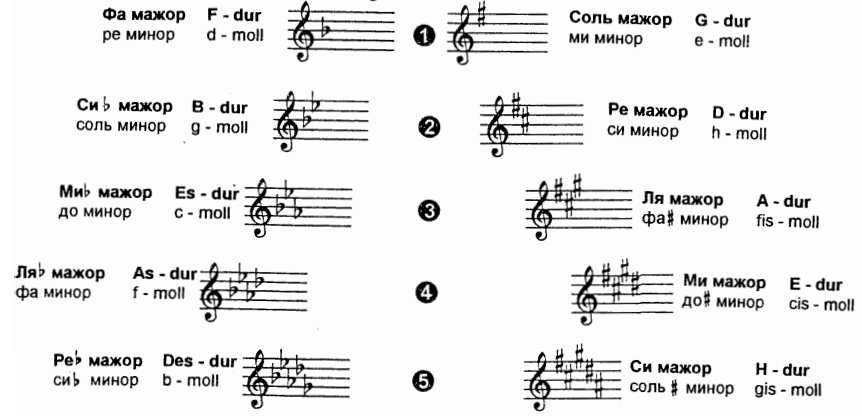 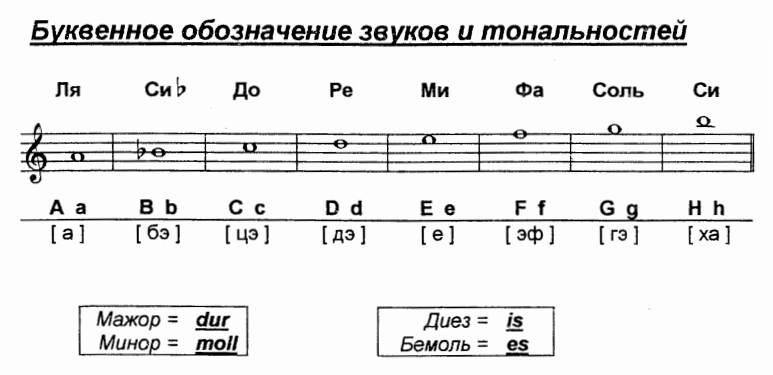 2) Пользуясь образцом, постройте тритоны с разрешениями в гармоническом виде d-moll, e-moll и f-moll.Тритоны в гармоническом миноре:Ув. 4 – на IV ступениУм. 5 – на VII повышенной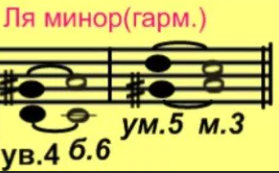 3) №495 – поём с дирижированием. 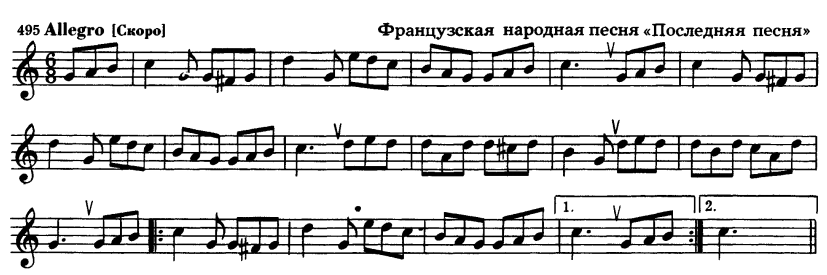 Как мы работаем с номером:1. Разбираем ритм, проговариваем нотки в нужном ритме с дирижированием.2. Настраиваемся в тональности (поём гамму, Т5/3, делаем опевание устойчивых ступеней).3. Поём этот номер с дирижированием несколько раз.